ObjectiveTo gain experience that will serve as a foundation for my future career and to enhance my communication and technical skills as well. Be elevated in terms of career and personal growth and be able to apply my distinctive skills to an organization where I belong.Summary of QualificationGood data entry skills; Developed Computer skills in Microsoft office and excelGood level of documentation Accuracy.Ability to review and understand documents and extract data.Excellent team working and interpersonal skills.Good understanding of document control activities and the departmental point of contract for document control.Welcomes visitors by greeting them, in person or on the telephone; answering or referring inquiries.Directs visitors by maintaining employee and department directories; giving instructions.Maintains security by following; monitoring logbook; issuing visitor badges.Meeting and greeting clients.Booking meetings and arranging couriers.Sorting and distributing post.Good administrative task.Professional ExperienceReceptionistKUN Management Consultant (September 2014 to Present) UAEWelcomes visitors by greeting them, in person or on the telephone; answering or referring inquiries.Directs visitors by maintaining employee and department directories; giving instructions.Maintains security by following procedures; monitoring logbook; issuing visitor badges.Maintains safe and clean reception area by complying with procedures, rules, and regulations. Maintains continuity among work teams by documenting and communicating actions, irregularities, and continuing needs.Prepare invoice and other documents for shipment.Finance & Admin StaffDental Works International Inc (Dec 2, 2013 – August 2, 2014)	Preparing Cash PositionPreparing Request for payment to be sign by the presidentPreparing BillsMaking Checks & Check VoucherPreparing RemittancesResponsible for all banking transactionIssuing memos to the employee using Integra SystemMonitoring of the employee’s leaveOutsourcing of the supplierEncoding Invoices @ QuickbooksEncoding Payment  using QuickbooksChecking Columnar LogbookChecking Petty CashReceiving Payment for the local casesSecretary/Admin Assistant First Needlework’s Enterprises (March 23 – July 31, 2013)       Deal with all enquiries in a professional And courteous manner, in person, on the telephonePrepare invoice and other documents for shipment.Make memos or action discipline letter for the employees who disobey the company rules and regulation.Checking Deliveries from other company.Processing Export documents.Filling Of other Documents.Inventories of Office Stocks.Information/Admitting StaffUPH – Dr. Jose G Tamayo Medical Center (Aug 6, – March 7, 2013)Answer phones and transferring it to other department.Answering inquiries of the client or relative of the patient.Posting of the names of Resident doctor on duty.Interviews incoming patient or representative and enters information required for admission into computer: Interviews patient or representative to obtain and record name, address, age, religion, persons to notify in case of emergency, attending physician, and individual or insurance company responsible for payment of bill.Explains hospital regulations, such as visiting hours, payment of accounts, and schedule of charges.Enters patient admitting information into computer and routes printed copy to designated department.Obtains signed statement from patient to protect hospital's interests.May assign patient to room or ward.May compile data for occupancy and census records.Document ControlP.A. Alvarez Development and Properties Corp (Oct. 2011 - Feb 2012)         Responsible for the overall control of all the documents.Receives all incoming documentsDetermines filing category and makes input to the automated document/drawing control basement.Retrieves documents the automated distribution logResponsible for file validation and document controlling.Converting all the Hardcopy documents into softcopy.SEMINARS ATTENDEDAdvertising: Form of CommunicationPerforming Arts Theater, UPHSLBusiness Empowerment: Surviving a slow economyPerforming Arts Theater, UPHSLBusiness PlanningPerforming Arts Theater, UPHSLFirst Asia Institute of Technology and humanities5th Entrepreneurship forum:”Technoprenuership: re-inventing business through technology”Tanauan City, Batangas Aug 20, 2010First Asia Institute of Technology and humanities6th Entrepreneurship forum:”Business Law: Empowering business, protecting people and building the nation” Tanauan City, Batangas Jan 20, 2011Trends of Corporate World: Survive, Conquer, WinFebruary 7, 2012Corporate do’s and don’tsFebruary 8, 2012EDUCATIONAL ATTAINMENTCollege:					Bachelor of Science in Commerce - Major in Business Management			2008 -2012High School:		Liceo De Laguna			2004-2008Elementary School:	Liceo De , Laguna			1999-2004PROFILEComputer literate, has wide knowledge in windows 2000 and XP, proficient in MS Word, Excel and other basic programs.Has good interpersonal and intrapersonal relationship.Fluency in the English language.Can work minimum supervision but with maximum result.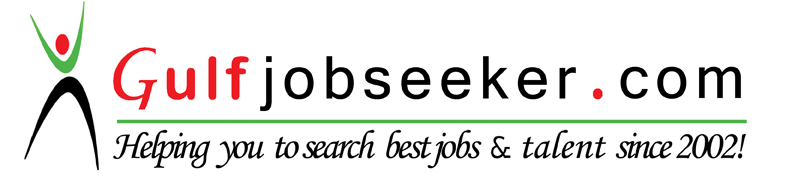 Whats app  Mobile:+971504753686 Gulfjobseeker.com CV No:E-mail: gulfjobseeker@gmail.com